                              Додаток №1  Фотоматеріали по об'єкту оцінки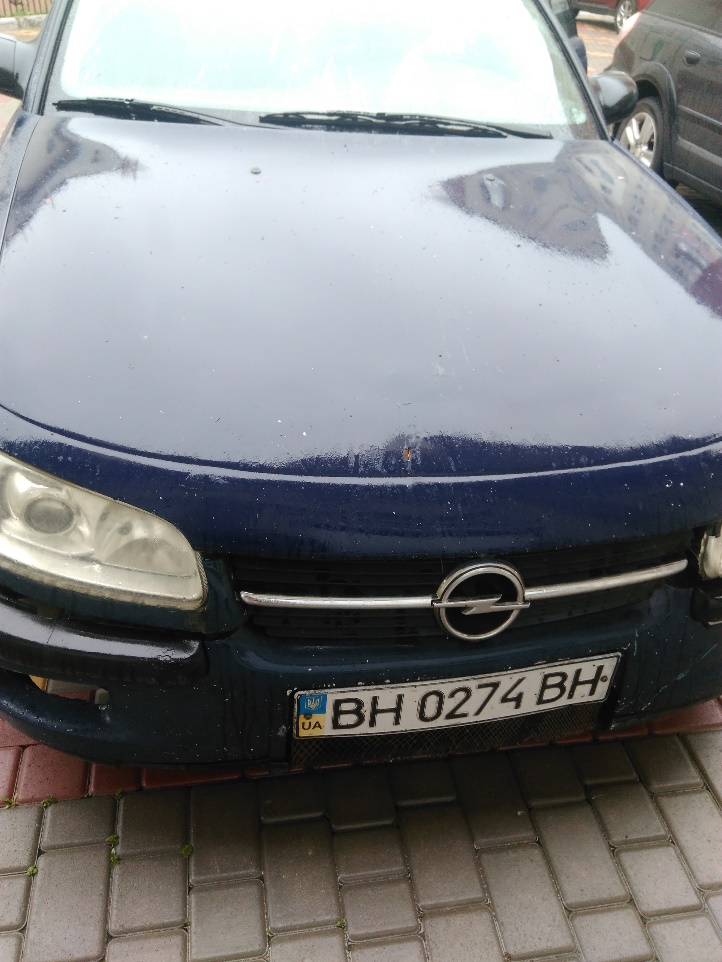 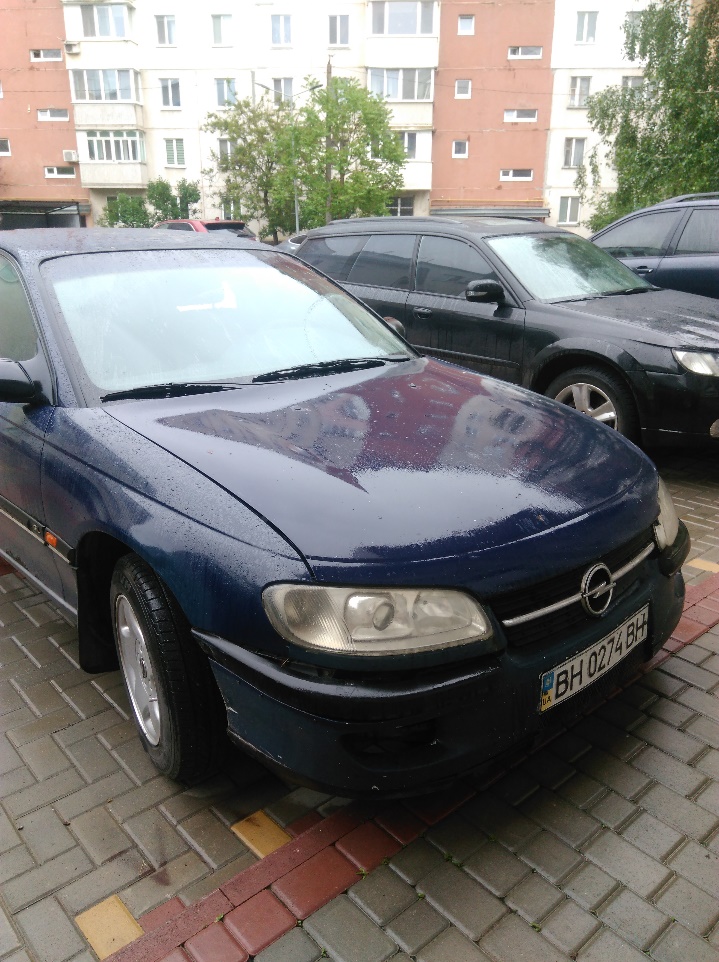 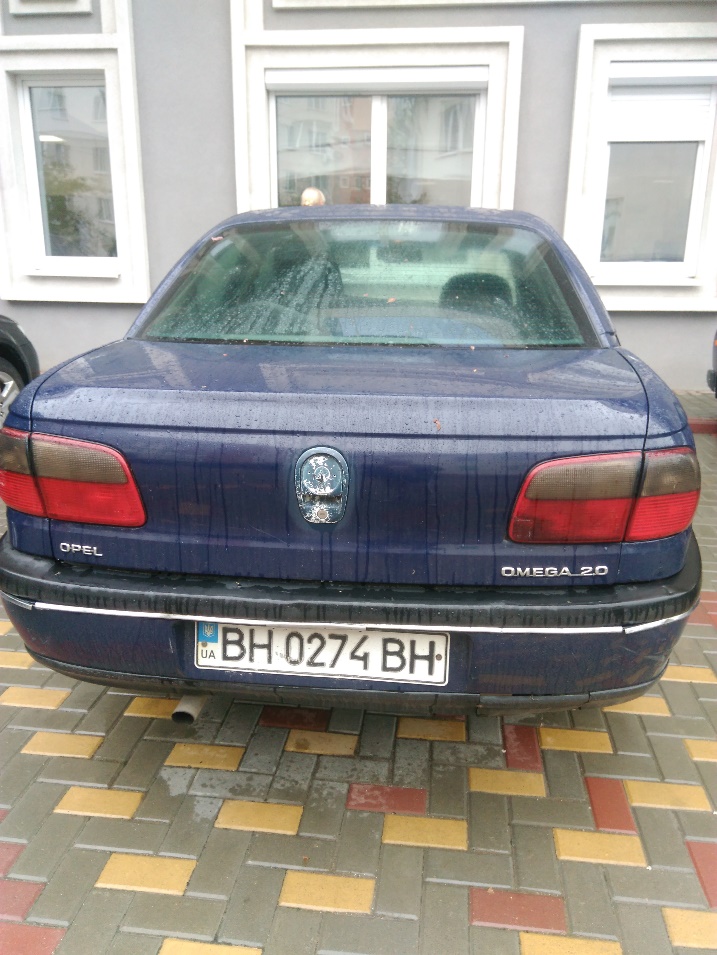 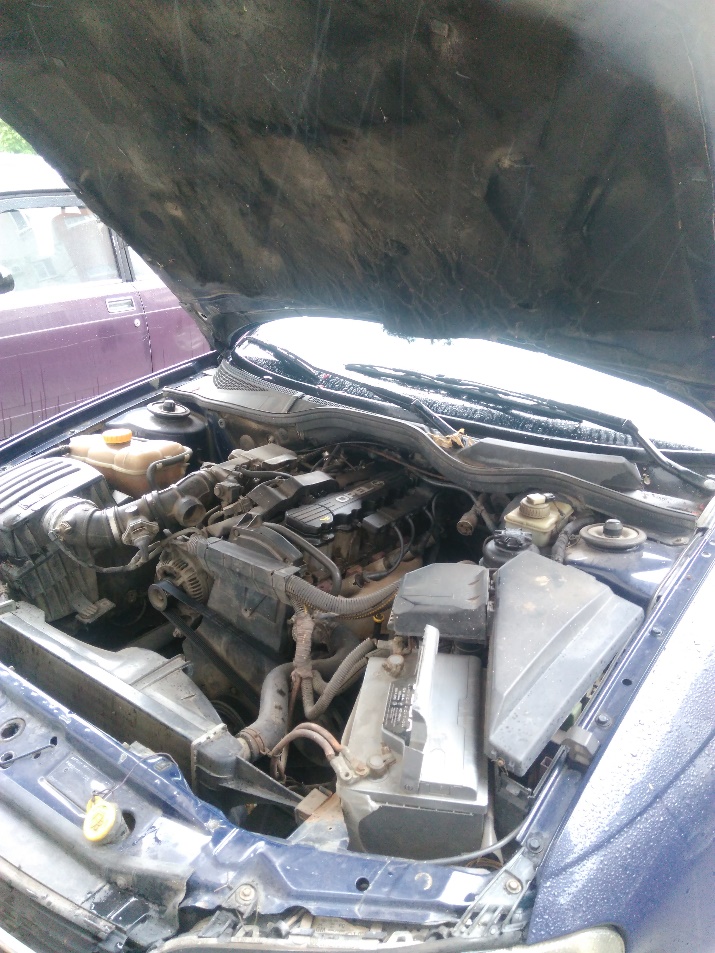 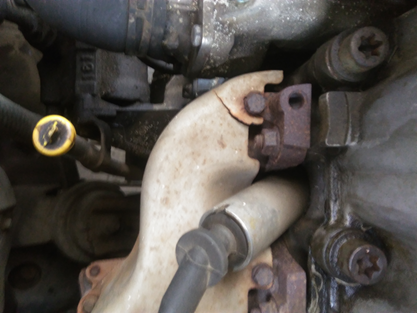 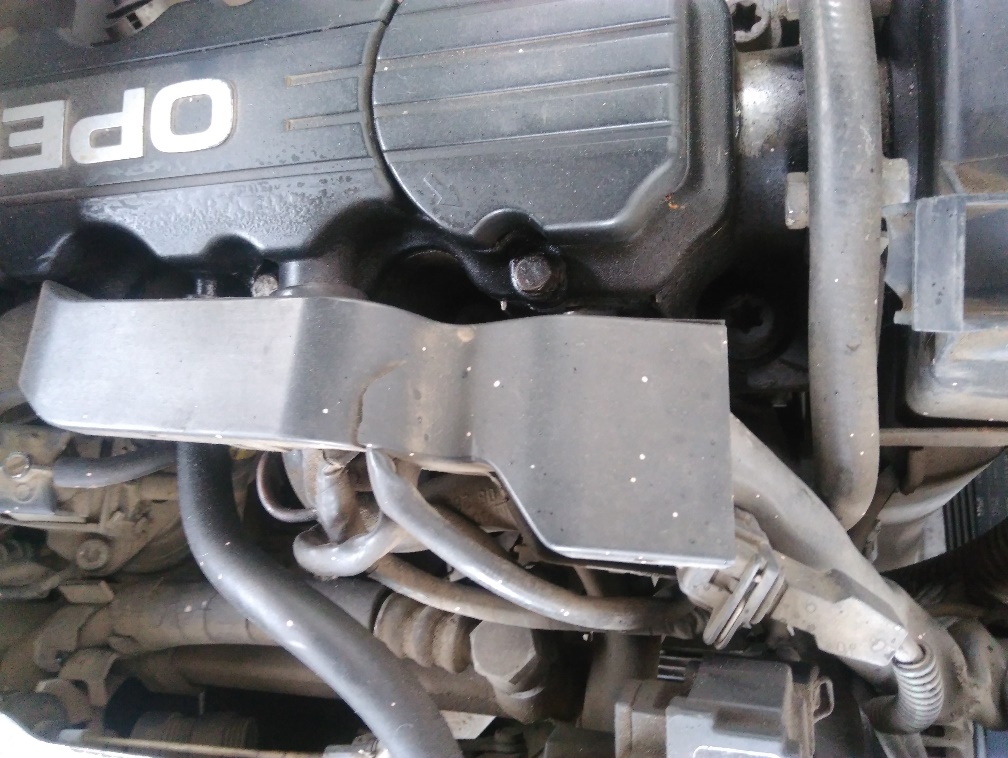 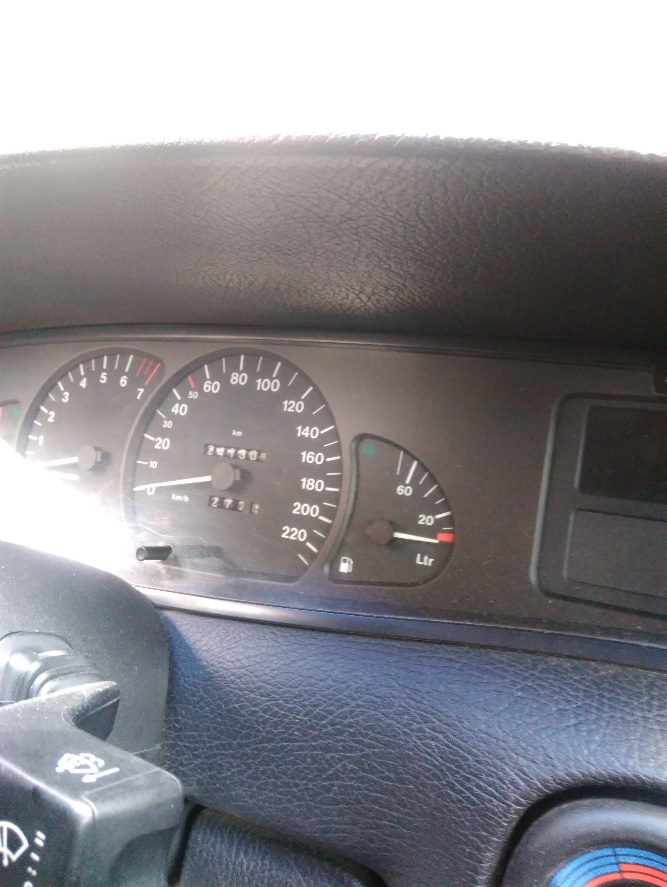 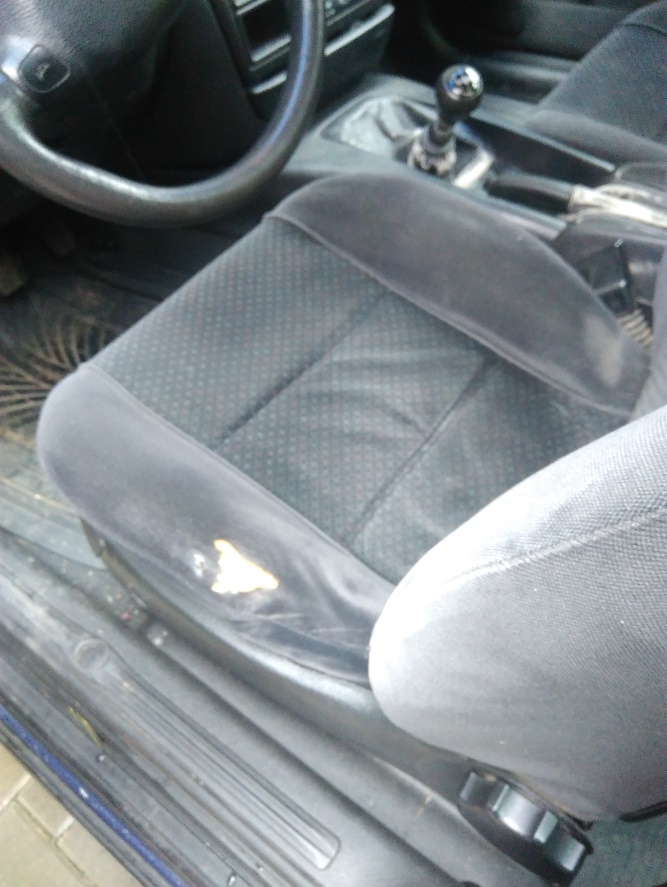 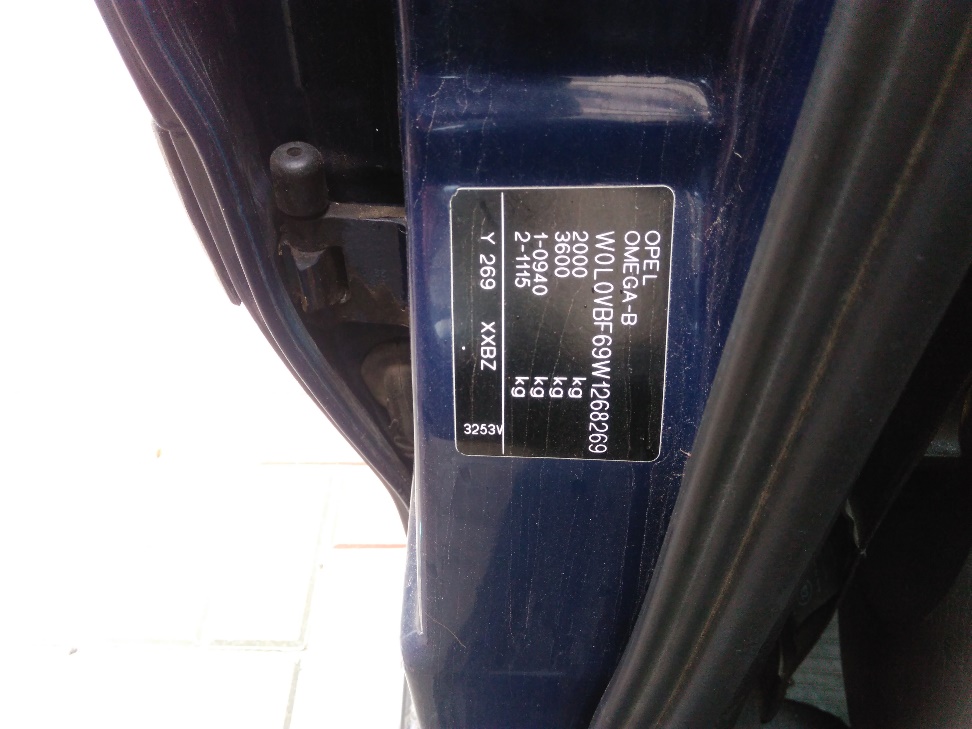 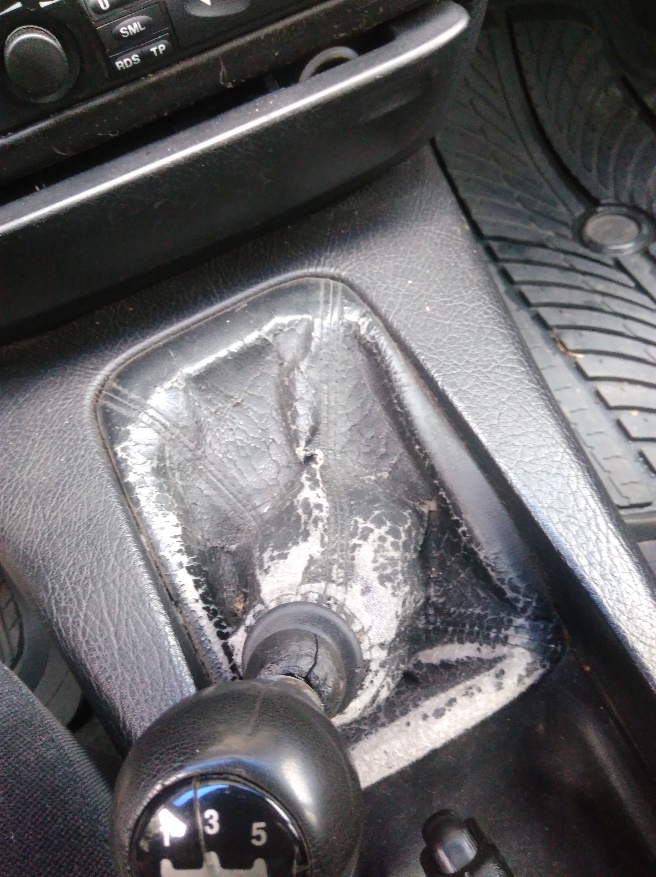 